CPRE’s Green Clean - litter recording form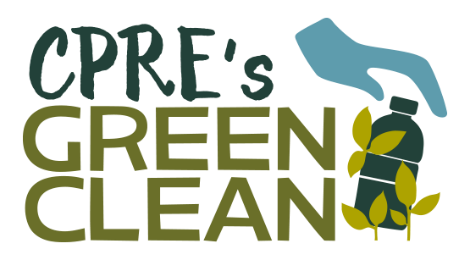 As well as information on littered items, we also want to capture the human story of litter and how people feel a deposit system will help improve the countryside/green spaces. Comments shared will be used in our response to the government’s consultation on a deposit system for England later this year and may also be used in other communications around our litter campaign so personal details and permission in the form of a signature is required for each comment.PLEASE ADD COMMENTS HERE, USING AS CLEAR HANDWRITING AS POSSIBLE, PLEASE!CPRE’s Green Clean group nameDate of litter pickLocation of litter pick (OS reference if known)Contact details of litter pick leadNumber of volunteers at litter pickTotal number of bags of general litter collectedTotal number of bags of bottles and cans collectedPlastic bottlesTotalUnder 0.75l (small bottles, e.g. kids drinks)0.75l (medium bottles e.g. average fizzy drinks bottle size)0.76-1.5l (medium to large drinks bottles)1.5l> (large drinks bottles) Total of all sizesCansTotal150ml-330ml (small cans, e.g. mixers or kids drinks)330ml (average fizzy drinks can)330ml> (large drinks cans, e.g. beer)Total of all sizesGlass bottlesTotal>330ml (small glass bottle e.g. ‘stubby’ beer bottles)330ml-749ml (medium bottle size)750ml> (large bottle size e.g. wine bottle)Total of all sizesCarton/Tetra-PakTotal>750ml750ml-1l1l>Total of all sizesUse this space to detail any other items of note or that you collected a lot of. Include details like quantity and material where possible. Comment For example comments on effect of seeing countryside littered, feeling of cleaning it up, impact of seeing it clean again etc. and try to link it to how a deposit return system would benefit the countryside.Personal detailsInclude name (first name will suffice), where they live (just town or village will be fine), age and email address (email address will be for our use only but the other details will be shared with the quote)Sign here to give permission for CPRE to use your comment in the above ways